何俊同志先进事迹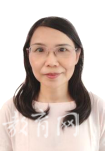 何俊，女，汉族，1965年11月出生，安徽水利水电职业技术学院教授、高级工程师，本科部副主任。连续担任15届水利部技能竞赛专家，主持竞赛大纲、规程和试题库建设，主持全国水工教学资源库建设，安徽省教学名师、安徽省高校工程管理专业带头人、安徽省最美教师、全国水利职教名师、教育部国家“万人计划”教学名师候选人。获省级教学成果奖3项等荣誉及奖励。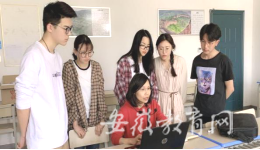 忠心献给事业，她是教师学习的楷模；爱心培育良才，她是学生人生的导师。从教二十年，坚守三尺讲台，痴心教育、淡泊名利，不忘初心、砥砺前行。她辛勤耕耘在教育的百花园里，将全部心血倾注在学校发展、教育事业上，以优秀的学术造诣开启学生智慧之门，以高尚的人格魅力引导学生心灵。                 —— 题记忠心献给教育  她是教师学习的楷模“以校为家”，这是人们提起何俊的第一反应；“拼命三郎”这是同事对她的深刻印象；“无私奉献”这是师生对何老师的一致评价。何俊自任教以来，主讲过多门专业核心课程。她主讲的“建筑工程经济”被评为省级精品资源共享课程；主编的《水利工程造价》、《钢筋平法算量》获“全国水利职业教育优秀教材”；主编的《水利工程造价》为全国水利行业“十四五”规划教材，《房屋建筑与装饰工程计量与计价》为省级一流教材。她曾在大型施工企业工作多年，实践经验丰富，一张张蓝图，边讲边练，学生易懂易学，教学效果好，学生评教得分第一。她常说：教书是一门艺术。她关心青年教师成长,与他们结对子，从思想、教学、教研等方面全面指导。她组织观摩教学活动，认真听青年教师“讲”、再细致耐心地“评”，与青年教师一起探索教学方法，分享自己的教学经验，形成以“爱”为核心，“传帮带”青年教师的生动局面，也带动全体教师的共同成长。何俊性格开朗、乐观豁达。节假日或夜晚，何俊常常独自在土木楼办公室加班，她骄傲地戏称自己独当土木楼“楼主”。搬至图书馆本科部办公以来，8:30晚自习后，学生们无约而至，主动来图书馆围绕她继续学习讨论，并开心地把这命名为相约“今晚八点半”。同事们看她陀螺似地、不计报酬地忙着，惊叹地称她为“永动机”。也有人说“你早已是教授，年纪也不小了，还这么拼不累吗？”她乐呵呵地说：“多做事不吃亏。累了，睡一觉就好。”她的持之以恒、勤勉执着、艰苦奋斗的作风感召着学校的每一位教工，一批又一批教师自称“何粉”，加入她的何俊名师工作室，汇成合力，带动了学校事业不断实现新的跨越。爱心培育良才  她是学生人生的导师何俊关爱学生的自身发展，关注学生的思想动态。她分别建立了高职学生、本科学生、竞赛学生、考研学子的QQ群、微信群，与学生交流，了解需求，只要学生提出学习或生活上的困难，她都会及时帮助解决，做到永远“在线”。学生们都亲切地叫她“何妈妈”。2020年疫情期间，何俊带领团队率先开展线上教学，实现“停课不停教、停课不停学”。为保证教学效果，她既搭建“课程网站”，也开展课堂“直播”。疫情突发，学生未能领到教材，何俊立即动笔为学生编写最新的电子教材，每天工作10小时以上，日日更新。并结合实际工作程序编写教学案例，附上定额章节，方便学生查阅，保障了学生安心居家学习。通过线上教学答题、练习测试，173位学生效果超过预期，知识点掌握得很牢。在做好专业教学的同时，何俊把精力放在指导学生参加各级、各类技能大赛上。寒暑假是竞赛辅导的黄金期，她常常牺牲自己的休息时间，组织学生集训。曾每周至少两次备好水果、点心，把学生约到家里辅导，结束后再给学生加餐。开学后强化训练，为方便及时给学生答疑解惑，何俊干脆驻扎办公室。深夜，在简易的办公沙发上，被子垫一半盖一半，倒头就睡。她指导学生参加安徽省职业院校技能大赛，“工程造价技能”项目获“一等奖”，“建筑工程识图”项目获省“一等奖”、国赛“二等奖”。“广联达杯”全国高等院校技能大赛，分别获“团队一等奖、计价单项冠军”。指导学生参加全国大学生“先进成图技术与产品信息建模创新”大赛，获个人“单项一等奖”5人次；指导学生参加全国大学生“斯维尔BIM建模”大赛，分别获“全能二等奖”和“单项一等奖”。2007年以来，她连续指导学生参加十四届全国水利高职院校技能大赛，“施工图预算编制、水利工程造价”项目，累计43名参赛学生，学生获“特等奖”12人次，获“一等奖”20人次；获“单项团体第一”6次。何俊连续荣获十四届水利部“优秀指导教师”。这个成绩在全校是唯一的，在全国水利高职院校中也是唯一的。由于各项业绩突出，何俊荣获水利部首届“全国水利职教名师”。这一份份荣誉，见证了她春夏秋冬的辛勤耕耘。 重视学术造诣  她是教学教研的典范何俊在保质保量完成教学工作的同时，积极主持、参与教研科研活动。作为第一作者，发表论文13篇；主编教材14部。作为第一发明人，获国家实用新型专利2项。联合企业完成省级横向科研2项，完成省级施工工法研究和编制2项，均取得了较好的社会经济效益。她主持工程造价省级特色专业建设，主持何俊名师工作室建设，主持《建筑工程经济》等省级精品资源共享课程建设，参与国家级精品课程《水利工程概预算》建设；主持工程管理专业省级教学团队建设，参与“水利工程专业国家教学团队”建设。获省级教学成果奖3项，获省高职高专院校专业带头人培养资助项目1项。何俊曾三次经省教育厅评审，入选教育部国家“万人计划”教学名师（高职）候选人。荣获安徽省教学名师，全省教育系统“新时代教书育人楷模”，安徽省高校工程管理专业带头人，安徽省最美教师，学校“十大优秀教师”、“十大优秀教育工作者”等荣誉称号。忘我拼搏探索  她是改革试点的先锋2014年9月，何俊调到安徽水利水电职业技术学院本科部负责教学、教研与就业工作。“四年一贯制”本科教育，在我省乃至全国都属于新生事物。2018年6月，首届本科生即将毕业，一系列工作没有经验。尤其是毕业设计，要求“一人一题，真题真做”，质量高、要求严。何俊对每一位学生的毕业设计仔细检查、指导，操心操劳，原本瘦小的身架子，体重降至41kg。当时她的母亲正生病住院，何俊匆匆前往医院看望，想陪伴照顾老妈妈，即使是一晚，可又被催回学校。她心想：马上把学生忙毕业了，就能多陪伴妈妈了。可就在学生拿到毕业证书的前一天，妈妈永远离去，忠孝难两全，留给何俊无法弥补的痛。长期超负荷的工作，让何俊的身体严重透支。2019年5月，她腰椎间盘突出病发，剧烈的疼痛难以忍受，不得不去医院治疗，经常一边吊水一边处理工作。此时正值2015级本科学生毕业设计、就业招聘的关键时期，她不听医生劝阻，请爱人扶着平躺在车后座上，把她拉到学校继续工作，靠打“封闭”缓解病痛。老师和学生都感动得流下了热泪。何俊带领团队克服重重困难，进行不懈探索，取得了一定的成果。前三届本科毕业生平均就业率高达98.82%，就业的专业对口率高，就业单位较好。1/3毕业生被安徽建工集团、中建一局、中铁四局等国有大中型企业录用，部分毕业生被设计院、研究院录用。何俊对意向考研的学生积极引导，从学习指导到生活琐碎，都给予全方位的关心和帮助。邀请相关院校研究生院老师开展专题讲座，请历届考研学生回来分享考研经验。她制定了“初试辅导—考前慰问—复试准备—调剂选择”四个模块对学生进行专项指导。学生备战紧张，她一一谈心，心理辅导，疏通缓解。学生复习辛苦，她经常悄悄地在课桌上摆上各式营养品。学生们说：“本科部是我家，家里有我何妈妈”。成绩公布，喜讯霸屏。首届2018届85名毕业生，参加研究生考试20名，超国家分数线11名，达线率55%。2019届175名毕业生，考研学生41名，达国家线32名，达线率78%。2021届共174名毕业生，投身考研66名，达国家线42名，达线率64%。录取院校有同济大学、河海大学、中国矿业大学、太原理工大学、南昌大学、云南大学、西安建筑科技大学、合肥工业大学等国内“985”、“211”院校。热心助人公益  她是文化传承的标杆何俊在工程造价领域成果丰厚，被同行们封为“标师”，“高价”邀请她编制、审核造价的企业很多。自2001年到学校工作以来，她把外面挣钱的活儿推得一干二净，一心扑在教书育人上。有人说她“有钱不赚，傻！”她轻言细语地说：“钱是挣不完的。现在，去掉‘财’字左边的‘贝’，专门培养我的宝贝学生——人才，学生就是我人生最大的财富”。因为深知技能、知识的重要性，她一直帮助经济困难的学生完成学业，并称其为家庭的“春蕾计划”。“钱是身外之物，如果能够帮助一个人或一个家庭走出困境，能够为社会培养出一个人才，我花再多的钱都是值得的”。对贫困学生，她不伤他们自尊，编出各种事由补给生活费。不管是本校还是兄弟院校学生重病，只要何俊得知，就会解囊相助。她多次汇款、转账，传递自己的一份爱心，这样的事例不计其数……平凡的故事，蕴含着不平凡的追求，这就是何俊，一位朴实无华、默默奉献的人民教师。她用爱心、用汗水、用知识培育出优秀人才，用实际行动交出了一份合格的高校教师的时代答卷。爱心育良才，润物细无声。